XHRUV – 90.5 FM
Radio Universidad Veracruzana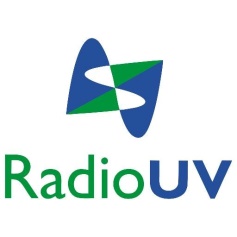 Formato para presentar una propuesta de programaAgenda temática (Mínimo de un mes)Escaleta tentativa del pilotoPiloto demo (10 minutos en audio)*Propuesta de programas semanales unitarios